АДМИНИСТРАЦИЯ КАЗАНСКОГО СЕЛЬСКОГО ПОСЕЛЕНИЯ КАВКАЗСКОГО РАЙОНА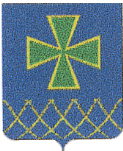 П О С Т А Н О В Л Е Н И Еот  21.11.2019	                                                        № 403станица КазанскаяО мерах по реализации в Казанском сельском поселении Кавказского района федеральных законов от 21 июля 2005 года № 115-ФЗ «О концессионных соглашениях», от 13 июля 2015 года № 224-ФЗ «О государственно-частном партнерстве, муниципально-частном партнерстве в Российской Федерации и внесении изменений в отдельные законодательные акты Российской Федерации» В соответствии с федеральными законами от 21 июля 2005 года №115-ФЗ «О концессионных соглашениях», от 13 июля 2015 года № 224-ФЗ «О государственно-частном партнерстве,  муниципально-частном партнерстве в Российской Федерации и внесении изменений в отдельные законодательные акты Российской Федерации», Уставом Казанского сельского поселения Кавказского района, п о с т а н о в л я ю:Определить:1)уполномоченным органом от имени Казанского сельского поселения Кавказского района при  заключении концессионных соглашений, включая рассмотрение предложения о заключении концессионного соглашения, является администрация Казанского сельского поселения Кавказского района.2)уполномоченным органом местного самоуправления Казанского сельского поселения Кавказского района  при осуществлении полномочий в сфере муниципально - частного партнёрства, предусмотренных частью 2  статьи 18 Федерального закона от 13.07.2015 года № 224-ФЗ "О государственно-частном партнерстве, муниципально - частном партнерстве в Российской Федерации и внесении изменений в отдельные законодательные акты Российской Федерации", является администрация Казанского сельского поселения Кавказского района.2.Утвердить Порядок формирования и утверждения перечня объектов, в отношении которых планируется заключение концессионных соглашений (приложение № 1).3.Утвердить Порядок принятия решений о заключении соглашений о муниципально-частном партнерстве, концессионных соглашений от имени Казанского сельского поселения Кавказского района на срок, превышающий срок действия утвержденных лимитов бюджетных обязательств  (приложение № 2).  4.Опубликовать  настоящее постановление в установленном порядке и разместить его на официальном сайте администрации Казанского сельского поселения Кавказского района  в информационно-телекоммуникационной сети «Интернет».5.Постановление вступает в силу со дня его официального опубликования.Глава Казанского сельского поселенияКавказского района                                                                     Е.А.ШилькПРИЛОЖЕНИЕ № 1к постановлению администрацииКазанского сельского поселенияКавказского района от 21.11.2019 № 403ПОРЯДОК
формирования и утверждения перечня объектов, в отношении которых планируется заключение концессионных соглашений
1. Настоящий Порядок устанавливает порядок формирования и утверждения перечня объектов, право собственности на которые принадлежит или будет принадлежать Казанского сельского поселения Кавказского района, в отношении которых планируется заключение концессионных соглашений (далее - Перечень), в соответствии с частью 3 статьи 4 Федерального закона от 21 июля 2005 года N 115-ФЗ "О концессионных соглашениях".2. Формирование Перечня осуществляется  администрацией Казанского сельского поселения Кавказского района (далее -администрация) ежегодно, до 1 февраля текущего календарного года по форме согласно приложению.3. Не включаются администрацией  в Перечень объекты, которые не относятся к объектам, указанным в статье 4 Федерального закона от 21 июля 2005 года № 115-ФЗ «О концессионных соглашениях».4. Перечень носит информационный характер. Отсутствие в Перечне какого-либо объекта не является препятствием для заключения концессионного соглашения с лицами, выступающими с инициативой заключения концессионного соглашения в соответствии с  частью 4.1 статьи 37 и статьей 52 Федерального закона от 21 июля 2005 года № 115-ФЗ «О концессионных соглашениях».5. Перечень утверждается постановлением администрации Казанского сельского поселения Кавказского района (далее – Постановление администрации)  ежегодно, до 1 февраля.9. Постановление администрации в течение 3 рабочих дней со дня принятия  подлежат размещению на официальном сайте  в информационно-телекоммуникационной сети "Интернет" для размещения информации о проведении торгов, определенном Правительством Российской Федерации, а также на официальном сайте администрации  в информационно-телекоммуникационной сети "Интернет".Глава Казанского сельского поселенияКавказского района                                                                      Е.А.ШилькПриложение
к Порядку формирования и утверждения
перечня объектов, в отношении
которых планируется заключение
концессионных соглашенийГлава Казанского сельского поселенияКавказского района                                                                      Е.А.ШилькПРИЛОЖЕНИЕ № 2к постановлению администрацииКазанского сельского поселенияКавказского района от 21.11.2019 № 403ПОРЯДОКпринятия решений о заключении соглашений о муниципально-частном партнерстве, концессионных соглашений от имени Казанского сельского поселения Кавказского района на срок, превышающий срок действия утвержденных лимитов бюджетных обязательств1. Настоящий Порядок определяет процедуру принятия решений о заключении соглашений о муниципально-частном партнерстве, концессионных соглашений от имени Казанского сельского поселения Кавказского района на срок, превышающий срок действия утвержденных лимитов бюджетных обязательств, в соответствии с пунктом 9 статьи 78 Бюджетного кодекса Российской Федерации (далее также - решение).2. Соглашения о муниципально-частном партнерстве, концессионные соглашения от имени Казанского сельского поселения Кавказского района, могут быть заключены на срок, превышающий срок действия утвержденных получателю средств местного бюджета лимитов бюджетных обязательств, на основании решений уполномоченных органов местного самоуправления Казанского сельского поселения Кавказского района, принимаемых в соответствии с законодательством Российской Федерации о концессионных соглашениях и муниципальными правовыми актами, в рамках муниципальных программ Казанского сельского поселения Кавказского района на срок и в пределах средств, которые предусмотрены соответствующими мероприятиями указанных программ.3. Решение администрации Казанского сельского поселения Кавказского района  о заключении концессионных соглашений от имени Казанского сельского поселения Кавказского района, предусмотренных пунктом 1 настоящего Порядка, принимается в форме постановления администрации Казанского сельского поселения Кавказского района с учетом положений статьи 22 Федерального закона от 21 июля 2005 года № 115-ФЗ "О концессионных соглашениях".4.Решение главы Казанского сельского поселения Кавказского района о реализации проектов муниципально-частного партнерства, предусмотренных пунктом 1 настоящего Порядка, принимается в форме постановления администрации Казанского сельского поселения Кавказского района с учетом положений статьи 10 Федерального закона от 13 июля 2015 года № 224-ФЗ «О государственно-частном партнерстве, муниципально - частном партнерстве в Российской Федерации и внесении изменений в отдельные законодательные акты Российской Федерации». 5. Подготовка проекта решения и его согласование осуществляется администрацией Казанского сельского поселения Кавказского района в порядке, установленном муниципальными правовыми актами. Глава Казанского сельского поселенияКавказского района                                                                      Е.А.ШилькСведения
об объектах, в отношении которых планируется заключение концессионных соглашенийСведения
об объектах, в отношении которых планируется заключение концессионных соглашенийСведения
об объектах, в отношении которых планируется заключение концессионных соглашенийСведения
об объектах, в отношении которых планируется заключение концессионных соглашенийСведения
об объектах, в отношении которых планируется заключение концессионных соглашенийСведения
об объектах, в отношении которых планируется заключение концессионных соглашенийСведения
об объектах, в отношении которых планируется заключение концессионных соглашенийN
п/пНаименование объекта, адрес объектаСведения о земельном участке (кадастровый номер, площадь, кв. м)Планируемая сфера применения объектаПланируемая сфера применения объектаВид работ в рамках концессионного соглашения (создание и (или) реконструкция)Количественные и качественные характеристики объекта12344561.